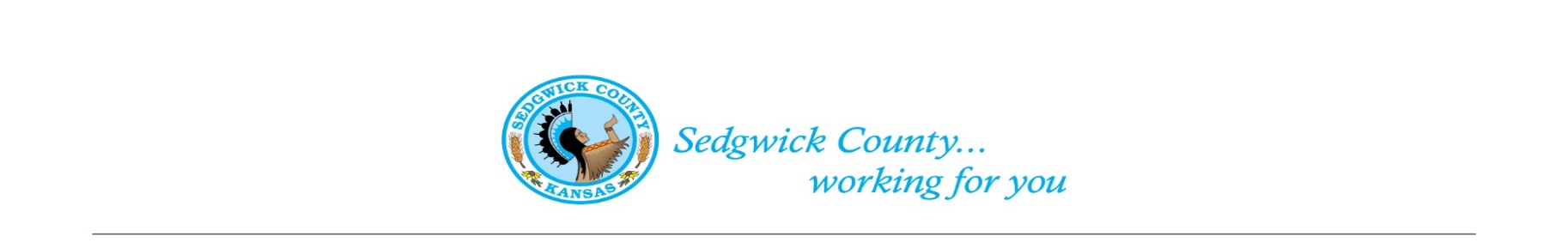 District 5 CAB					     Oaklawn Sunview Senior Center, 2907 E. Oaklawn Dr.May 6, 2022								                        Meeting MinutesBoard Members in Attendance: Fred Pinaire, Tanya Jacobucci, John Nicholas, Janet Theoharis, Olivia Hayse, Joseph ElmoreCounty Representatives: Commissioner Jim Howell Call to Order:Fred Pinaire called the meeting to order at 4:01 pmInvocation:Tanya Jacobucci led the invocationFlag Salute:Roll Call:Fred Pinaire, Tanya Jacobucci, John Nicholas, Janet Theoharis, Olivia Hayse, Joseph ElmoreQuorum was present Approval of Minutes:Janet Theoharis moved to approve the April 1st, 2022 meeting minutes. John Nicholas seconded the motion. The motion passed unanimouslyPublic Agenda:New Business:Commissioner ReportAndover TornadoAround 157 homes damaged on the Butler County Side. Not as many damaged in Sedgwick County, but there was a large impact on people A building code issue was brought to lightMobile homes were not anchored to the ground. One was lifted up and flipped upside downLanguage BarrierLack of tornado educational material in SpanishWarnings were not in SpanishWarning SirensThis is an old system. It is deficient First home hit before alarms were soundedThere are hundreds of sirens in the County, but many dead spotsThe County budgets $110,000 to maintain and update current sirensPeople can’t rely on only outdoor warning sirens. Have situational awareness by using many sources for warnings including television, internet and applications Olivia Hayse recommended an emergency radio and the Tornado application by the American Red CrossMonetary AssistanceFEMA money only covers uninsured losses. May not hit the threshold for this federal assistanceMay hit the threshold for state assistanceUnited Way and Red Cross are providing volunteer supportLootersThere were instances of looters. Some neighborhoods are blocking entrance to non-residents and requiring credentials to enterMental Health and Substance Abuse CoalitionThe Mental Health and Substance Abuse Coalition started in 2018. Not much progress has been made since then There is a workforce problemCOMCARE down 200 people Proposed Health Science Education CenterCollaborative effort to create a pipeline for health professionals New COMCARE facility$70 million earmarked for new facilityConflict among Coalition on where this facility should be locatedCommissioner Howell advocating for a Mental Health Advisory BoardBombardier announced they are relocating their headquarters to WichitaBudget hearings are taking placeThe budget is challenging this yearThere is a large issue in retaining employees. Pay is a large issueRacist Text Message Incident City of Wichita is investigating. The County is not involved in the ongoing investigation There is a new interim Police Chief: Lemuel MooreRuffin Building MoveBeginning to move in June. Should be done sometime in July BoCC meetings will still be held at the Courthouse for some timeThere is no discussion on this being a permanent buildingThe County is moving because the Courts and DA need more space. There is a backlog of cases due to COVID. As a result, ARPA money will be used to catch up on the backlogFood Sales TaxHouse Bill 2106  passedWill gradually reduce sales tax for Kansans to 0% by 2025Cedric Lofton CaseHave not heard back from the DOJThey were asked to come in from the beginning and did not show any interest Commissioner Howell recommends a citizen’s grand jury Signatures are required for a petitionThere will be 90-day update around August 1. This will provide an update on the progress of the Taskforce’s recommendationsBudget for Survey/Search Opinion (Random Sampling)N/ADetermine List of Action Items and Subcommittees as Necessary There are many County elected officials who can speak to the CABRegister of Deeds, Treasurer, Clerk and Elections Commissioner provide educational presentationsFred Pinaire made a motion to invite the Elections Commissioner to present at the next meeting. Olivia Hayse seconded the motion. The motion passed unanimously AdjournmentNext meeting will be June 3rd, 2022Meeting was adjourned at 5:31 p.m.